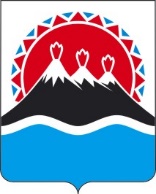 П О С Т А Н О В Л Е Н И ЕПРАВИТЕЛЬСТВАКАМЧАТСКОГО КРАЯг. Петропавловск-КамчатскийВ соответствии со статьей 781 Бюджетного кодекса Российской ФедерацииПРАВИТЕЛЬСТВО ПОСТАНОВЛЯЕТ:1. Утвердить Порядок определения объема и условий предоставления 
из краевого бюджета в 2022 году субсидии автономной некоммерческой организации «Ресурсный центр добровольчества Камчатского края» согласно приложению к настоящему постановлению.2. Настоящее постановление вступает в силу после дня его официального опубликования.Приложение к постановлению Правительства Камчатского края [Дата регистрации] № [Номер документа]Порядокопределения объема и условий предоставления из краевого бюджета в 2022 году субсидии автономной некоммерческой организации «Ресурсный центр добровольчества Камчатского края»Настоящий Порядок регулирует вопросы определения объема 
и предоставления в 2022 году субсидии автономной некоммерческой организации «Ресурсный центр добровольчества Камчатского края» (далее – Организация) на финансовое обеспечение затрат, связанных с предоставлением услуг по проведению Организацией мероприятий, направленных на популяризацию добровольческой деятельности, в целях достижения результата основного мероприятия 5.3 «Предоставление финансовой поддержки некоммерческим организациям» подпрограммы 5 «Развитие гражданской активности и государственная поддержка некоммерческих неправительственных организаций» государственной программы Камчатского края «Реализация государственной национальной политики и укрепление гражданского единства в Камчатском крае», утвержденной постановлением Правительства Камчатского края 
от 29.11.2013 № 546-П. 2. Министерство развития гражданского общества и молодежи Камчатского края (далее – Министерство) осуществляет функции главного распорядителя бюджетных средств, до которого в соответствии с бюджетным законодательством Российской Федерации как получателя бюджетных средств доведены лимиты бюджетных обязательств на предоставление субсидии на соответствующий финансовый год.Субсидия предоставляется в пределах лимитов бюджетных обязательств, доведенных в установленном порядке до Министерства на соответствующий финансовый год.3. Сведения о субсидии размещаются на едином портале бюджетной системы Российской Федерации в информационно-телекоммуникационной сети «Интернет» в разделе «Бюджет». 4. Субсидия носит целевой характер и не может быть израсходована на цели, не предусмотренные настоящим Порядком.5. Субсидия предоставляется на финансовое обеспечение следующих расходов:1)  материально-техническое обеспечение деятельности Организации;2) оплату труда работников Организации и страховых взносов на обязательное страхование в соответствии с законодательством Российской Федерации;  3) оплату услуг связи и банка, бухгалтерских услуг, услуг кадрового делопроизводства, коммунальных услуг, арендной платы за использование помещения, в котором располагается Организация;4) организацию проведения мероприятий, направленных на увеличение количества граждан, вовлеченных в добровольческую (волонтерскую) деятельность.6. Условием предоставления субсидии, включая требования к Организации, является соответствие Организации на первое число месяца, в котором планируется заключение соглашения о предоставлении субсидии (далее - Соглашение), следующим требованиям:1) Организация не находится в процессе реорганизации (за исключением реорганизации в форме присоединения к юридическому лицу, являющемуся участником отбора, другого юридического лица), ликвидации, в отношении нее не введена процедура банкротства, деятельность Организации не приостановлена в порядке, предусмотренном законодательством Российской Федерации;2) у Организации отсутствует просроченная задолженность по возврату в краевой бюджет субсидий, бюджетных инвестиций, предоставленных, в том числе в соответствии с иными правовыми актами, и иная просроченная (неурегулированная) задолженность перед Камчатским краем;3) Организация не является иностранным юридическим лицом, а также российским юридическим лицом, в уставном (складочном) капитале которого доля участия иностранных юридических лиц, местом регистрации которых является государство или территория, включенные в утверждаемый Министерством финансов Российской Федерации перечень государств и территорий, предоставляющих льготный налоговый режим налогообложения и (или) не предусматривающих раскрытия и предоставления информации при проведении финансовых операций (офшорные зоны) в отношении таких юридических лиц, в совокупности превышает 50 процентов;4) отсутствие в реестре дисквалифицированных лиц сведений о дисквалифицированных руководителе, членах коллегиального исполнительного органа, лице, исполняющем функции единоличного исполнительного органа, или главном бухгалтере Организации;5) Организация не является получателем средств из краевого бюджета на основании иных нормативных правовых актов Камчатского края на цели, установленные настоящим Порядком.7. Субсидия предоставляется Организации в соответствии с Соглашением, заключаемым Министерством с Организацией на текущий финансовый год. Соглашение, дополнительное соглашение к Соглашению, в том числе дополнительное соглашение о расторжении Соглашения (при необходимости) заключаются в соответствии с типовой формой, утвержденной Министерством финансов Камчатского края. 8. Соглашение должно содержать:1) согласие Организации, лиц, получающих средства на основании договоров, заключенных с Организацией (за исключением государственных (муниципальных) унитарных предприятий, хозяйственных товариществ и обществ с участием публично-правовых образований в их уставных (складочных) капиталах, коммерческих организаций с участием таких товариществ и обществ в их уставных (складочных) капиталах), на осуществление в отношении их проверки Министерством как получателем бюджетных средств соблюдения порядка и условий предоставления субсидии, в том числе в части достижения результатов предоставления субсидии, а также проверки органами государственного (муниципального) финансового контроля соблюдения получателем субсидии порядка и условий предоставления субсидии в соответствии со статьями 268.1 и 269.2 Бюджетного кодекса Российской Федерации, и на включение таких положений в Соглашение;2) обязательство Организации по включению в договоры (соглашения), заключенные в целях исполнения обязательств по Соглашению, положений о согласии лиц, являющихся поставщиками, на проведение проверок, указанных в подпункте 1 настоящей части;3) согласование новых условий Соглашения, в том числе при необходимости с участием представителей федерального органа исполнительной власти, осуществляющего функции по выработке государственной политики и нормативно-правовому регулированию в установленной сфере деятельности, в случае, если указанный орган не является стороной соглашения, или заключение дополнительного соглашения о расторжении Соглашения при недостижении согласия по новым условиям, в случае уменьшения Министерству ранее доведенных лимитов бюджетных обязательств, приводящего к невозможности предоставления субсидии в размере, определенном в Соглашении;4) запрет приобретения Организацией, а также иными юридическими лицами, получающими средства на основании договоров, заключенных с ней, за счет полученных средств субсидии иностранной валюты, за исключением операций, осуществляемых в соответствии с валютным законодательством Российской Федерации при закупке (поставке) высокотехнологичного импортного оборудования, сырья и комплектующих изделий, а также связанных с достижением результатов предоставления этих средств иных операций, определенных настоящим Порядком.5) в случае возникновения обстоятельств, приводящих к невозможности достижения значений результатов предоставления субсидии, в целях достижения которых предоставляется субсидия (далее - результат предоставления субсидии), в сроки, определенные Соглашением, Министерство, по согласованию с Организацией вправе принять решение о внесении изменений в Соглашение в части продления сроков достижения результатов предоставления субсидии (но не более чем на 24 месяца) без изменения размера субсидии. В случае невозможности достижения результата предоставления субсидии без изменения размера субсидии Министерство вправе принять решение об уменьшении значения результата предоставления субсидии.9. Для получения субсидии Организация представляет в Министерство следующие документы:1) заявку на предоставление субсидии по форме, утвержденной Министерством;2)   заверенную копию устава; 3) смету по направлениям расходов, указанным в части 5 настоящего Порядка, по форме, утвержденной Министерством;4) справку, оформленную в произвольной форме и подписанную руководителем Организации, о соответствии Организации условию предоставления Субсидии, установленному частью 6 настоящего Порядка.10. Все представленные Организацией в Министерство документы подлежат обязательной регистрации в день их поступления.11. Министерство в течение 2 рабочих дней со дня получения документов, указанных в части 9 настоящего Порядка, получает в отношении Организации сведения из Единого государственного реестра юридических лиц на официальном сайте Федеральной налоговой службы на странице «Предоставление сведений из ЕГРЮЛ/ЕГРИП в электронном виде», а также делает сверку информации по пункту 5 части 6 настоящего Порядка на официальном сайте Федеральной налоговой службы на странице «Поиск сведений в реестре дисквалифицированных лиц», проверяет Организацию на соответствие условию предоставления субсидии, установленному частью 6 настоящего Порядка.12. Министерство в течение 10 рабочих дней со дня получения документов, указанных в части 9 настоящего Порядка, принимает решение о предоставлении субсидии либо об отказе в ее предоставлении.13. Основаниями для отказа в предоставлении субсидии являются:несоответствие Организации условию предоставления субсидии, установленному частью 6 настоящего Порядка;несоответствие представленных Организацией документов требованиям, установленным частью 9 настоящего Порядка;непредставление или представление не в полном объеме Организацией документов, указанных в части 9 настоящего Порядка;установление факта недостоверности представленной Организацией информации.14. В случае принятия решения об отказе в предоставлении субсидии Министерство в течение 5 рабочих дней со дня принятия такого решения направляет уведомление о принятом решении с обоснованием причин отказа посредством почтового отправления или на адрес электронной почты или иным способом, обеспечивающим подтверждение получения указанного уведомления Организацией.  15. В случае принятия решения о предоставлении субсидии Министерство в течение 10 рабочих дней со дня принятия такого решения направляет Организации проект соглашения о предоставлении субсидии (далее – Соглашение) в двух экземплярах для подписания посредством почтового отправления или на адрес электронной почты или иным способом, обеспечивающим подтверждение получения указанного проекта Организацией.Организация в течение 5 рабочих дней со дня получения проекта Соглашения подписывает и возвращает в Министерство лично либо посредством почтового отправления два экземпляра проекта Соглашения.Министерство в течение 5 рабочих дней со дня получения двух экземпляров проекта Соглашения подписывает их со своей стороны. Один экземпляр Соглашения направляется Министерством в течение 5 рабочих дней со дня подписания почтовым отправлением с уведомлением на почтовый адрес Организации.В случае непоступления в Министерство двух экземпляров подписанного Соглашения в течение 15 рабочих дней со дня получения Организацией проекта Соглашения Организация признается уклонившейся от заключения Соглашения.16. Субсидия предоставляется Организации в размере 1 500 000,00 рублей.17. Министерство перечисляет субсидию на расчетный счет Организации, открытый в кредитной организации, ежемесячно в срок до 15 числа месяца на основании заявления на перечисление средств субсидии, содержащее расчет суммы субсидии на текущий месяц, по форме, утвержденной Соглашением 
(далее – заявление).Заявление подлежит регистрации в день поступления в Министерство.18. Результатом предоставления субсидии по состоянию на 31 декабря текущего финансового года (далее – результат) является количество проведенных мероприятий, направленных на популяризацию добровольческой деятельности, в текущем финансовом году. Значение результата предоставления субсидии устанавливается в Соглашении.19. Организация предоставляет в Министерство ежеквартально в срок до 15 числа месяца, следующего за отчетным периодом, отчеты о достижении результата предоставления Субсидии и об осуществлении расходов, источником финансового обеспечения которых является Субсидия, по формам согласно приложению к Соглашению, с приложением документов, подтверждающих фактически произведенные затраты. Отчетные документы заверяются печатью Организации.20. В отношении Организации, а также лиц, являющихся поставщиками, Министерство осуществляет проверки соблюдения ими порядка и условий предоставления субсидии, в том числе в части достижения результата ее предоставления, а органы государственного финансового контроля осуществляют проверки в соответствии со статьями 2681 и 2692 Бюджетного Кодекса Российской Федерации.21. Остаток субсидии, неиспользованной в отчетном финансовом году, может использоваться Организацией в очередном финансовом году на цели, указанные в части 5 настоящего Порядка, при принятии Министерством по согласованию с Министерством финансов Камчатского края, в порядке, определенном Правительством Камчатского края, решения о наличии потребности в указанных средствах и включении соответствующих положений в Соглашение. В случае отсутствия указанного решения остаток субсидии (за исключением субсидии, предоставленной в пределах суммы, необходимой для оплаты денежных обязательств получателя субсидии, источником финансового обеспечения которых является указанная субсидия), неиспользованной в отчетном финансовом году, подлежит возврату в доход краевого бюджета не позднее 15 февраля очередного финансового года.22. В случае выявления, в том числе по фактам проверок, проведенных Министерством нарушения порядка и условий предоставления субсидии, в том числе в части достижения результата ее предоставления, а также нарушений, выявленных органами государственного финансового контроля при осуществлении проверок в соответствии со статьями 2681 и 2692 Бюджетного Кодекса Российской Федерации, Организация, а также лица, получившие средства за счет средств субсидий на основании договоров, заключенных с Организацией (за исключением средств, предоставляемых в целях реализации решений Президента Российской Федерации, исполнения контрактов (договоров) на поставку товаров, выполнение работ, оказание услуг), обязаны возвратить денежные средства в краевой бюджет в следующем порядке и сроки:1) в случае выявления нарушения органом государственного финансового контроля на основании представления и (или) предписания органа государственного финансового контроля в сроки, указанные в представлении и (или) предписании;2) в случае выявления нарушения Министерством – в течение 20 рабочих дней со дня получения требования Министерства.23. Организация, а также лица, получившие средства за счет средств субсидий на основании договоров, заключенных с Организацией, обязаны возвратить средства субсидии в следующих объемах:в случае нарушения целей предоставления субсидии – в размере нецелевого использования средств субсидии;в случае нарушения условий и порядка предоставления субсидии – в полном объеме;в случае недостижения значения результата предоставления                   субсидии – в размере, пропорциональном уровню недостижения результата предоставления субсидии. 24. Письменное требование о возврате субсидий направляется Министерством Организации в течение 15 рабочих дней со дня выявления нарушений, указанных в частях 22–23 настоящего Порядка, посредством почтового отправления, на адрес электронной почты или иным способом, обеспечивающим подтверждение получения указанного требования Организацией.25. При невозврате средств субсидии в сроки, установленные частью 22 настоящего Порядка, Министерство принимает необходимые меры по взысканию подлежащей возврату в краевой бюджет субсидии в судебном порядке в срок не позднее 30 рабочих дней со дня, когда Министерству стало известно о неисполнении Организацией, а также лицами, получившими средства за счет средств субсидий на основании договоров, заключенных с Организацией, обязанности возвратить средства субсидии в краевой бюджет. [Дата регистрации]№[Номер документа]Об утверждении Порядка определения объема и условий предоставления из краевого бюджета в 2022 году субсидии автономной некоммерческой организации «Ресурсный центр добровольчества Камчатского края»Председатель Правительства Камчатского края [горизонтальный штамп подписи 1]Е.А. Чекин